Martinique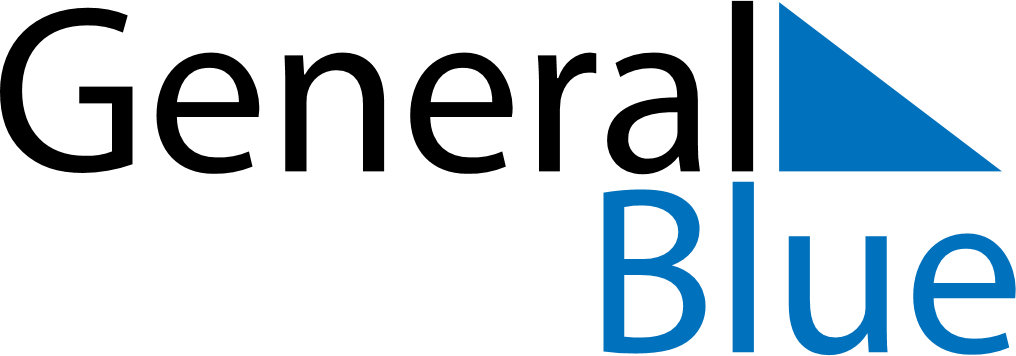 MartiniqueMartiniqueMartiniqueMartiniqueMartiniqueMartiniqueMartiniqueOctober 2021October 2021October 2021October 2021October 2021October 2021October 2021October 2021MondayTuesdayWednesdayThursdayFridaySaturdaySunday12345678910111213141516171819202122232425262728293031November 2021November 2021November 2021November 2021November 2021November 2021November 2021November 2021MondayTuesdayWednesdayThursdayFridaySaturdaySunday123456789101112131415161718192021222324252627282930December 2021December 2021December 2021December 2021December 2021December 2021December 2021December 2021MondayTuesdayWednesdayThursdayFridaySaturdaySunday12345678910111213141516171819202122232425262728293031 Nov 1: All Saints’ DayNov 11: Armistice DayDec 25: Christmas Day